Name 	  Date 	  Class 	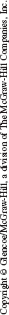 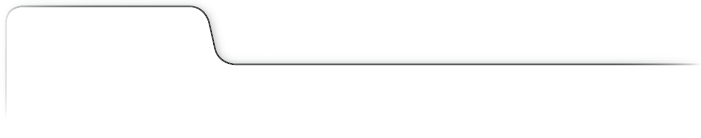 In your textbook, read about structures and organelles.Label the diagram of a typical animal cell. Use these choices: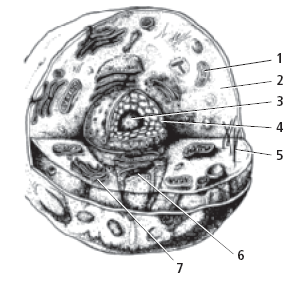 1.		2.		3.		4.		5.		6.		7.		If the statement is true, write true. If the statement is false,
replace the italicized word or phrase to make it true.8.	Microtubules are long, hollow protein cylinders that form a rigid skeleton for
the cell.9.	The Golgi apparatus contains most of the cell’s DNA.10.	The nucleolus is the structure that produces sugars.11.	The endoplasmic reticulum is a stack of membranes that packages proteins into
sacs called vesicles.12.	The cytoplasm is the semifluid internal environment of the cell.Unit 2	CHAPTER 7 Cellular Structure and Function 53cytoplasmendoplasmic reticulumGolgi apparatusmicrotubulesmitochondrionnucleolusnucleus